08bs evMv`x ইউনিয়ন পরিষদ এর সংক্ষিপ্ত ইতিহাসইউনিয়ন পরিষদের প্রাক্তন চেয়ারম্যানগণ০৮ নং বাগাদী ইউপি এর পূর্ববর্তী চেয়ারম্যান গনের নামের তালিকাঃ08bs evMv`x ইউনিয়ন পরিষদ এর মৌলিক তথ্যমানচিত্র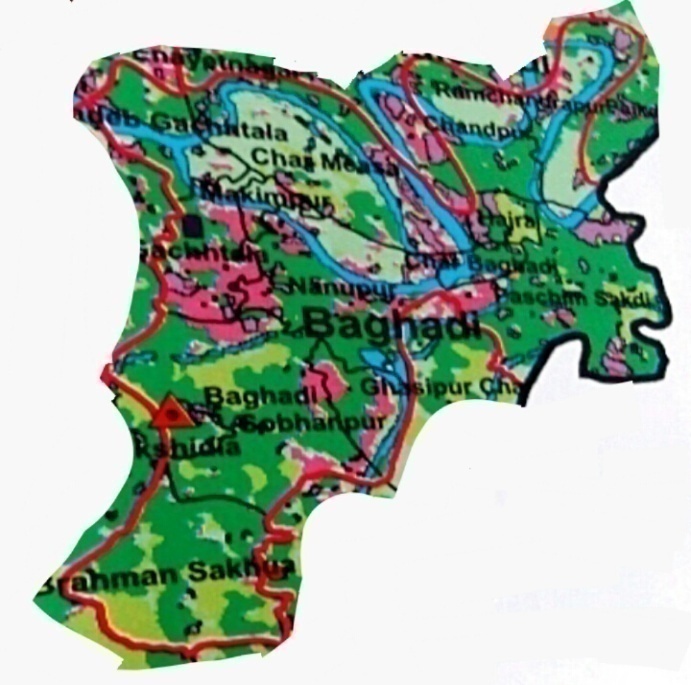 ুুুভৌগলিক অবস্থান১.৬/ ইউনিয়ন পরিষদ এর সংক্ষিপ্ত ইতিহাসঃ ইউনিয়ন পরিষদের সংক্ষিপ্ত ইতিহাসঃউত্তরে- চাঁদপুর পৌরসভা, দক্ষিনে- ফরিদগঞ্জ বালিথুবা ইউনিয়ন,পূর্বে- মৈশাদী ইউনিয়ন, পশ্চিম-বালিয়া ইউনিয়ন।ঐতিহ্যগত বিবরণী৮নং বাগাদী ইউনিয়ন চাঁদপর জেলার আদর্শ সদর উপজেলা অবস্থিত । আয়তনের দিক থেকে এটি এ উপজেলা একটি বড় ইউনিয়নে সুন্দর মনোরম পরিবেশে মানুষ বসবাস করে। এই ইউনিয়ন পাশ দিয়ে গেছে ডাকাতিয়া নদী। তাছাড়া এই ইউনিয়নে বেশির ভাগ মানুষ কৃষিজীবী অন্যান্য পেশার মানুষের বসবাস রয়েছে। ৮নং বাগাদী ইউনিয়নে একটি বাজার রয়েছে যেটি সাহেব বাজার নামে পরিচিত। এখানে যোগাযোগের জন্য সড়ক ও নৌ পথের সুবিধা রয়েছে।দর্শনীয় স্থানের মধ্যে রয়েছে ঐতিহ্য গত ভাবে দুইটি দরবার শরীফ একটি হল বাগাদী দরবার শরীফ এটি বাগাদী গ্রামে অবস্থিত অন্যটি হল গাছতলা দরবার শরীফ এটি ইসলামপুর গাছতলা গ্রামে অবস্থিত। এছাড়া দর্শনীয় স্থানের মধ্যে রয়েছে সুইজ গেইট এর মাধ্যমে গ্রীুষ্মমৌসুমে নদী থেকে পানি  খালে আসে ফলে কৃষিকাজের জন্য ক্ষেতে পানি দেওয়া সহজ হয় যার কারনে এখানে কৃষি উৎপাদন অনেক বেশী হয়। চাঁদপুর জেলা একমাত্র বাগাদী ইউনিয়নে আছে মেরিন একাডেমী । এখানে অনেক ছাত্রছাত্রী অধ্যয়ন করছে।ক্রঃ নংনামপদবীকার্যকাল০১জনাব মাওলানা মোহাম্মদ ছেলামত উল্যা খানপ্রেসিডেন্ট০১-০১-১৯১৪ থেকে ৩১-১২-১৯৪৪ ইং০২জনাব আঃ করিম চৌধুরীপ্রেসিডেন্ট০১-০১-১৯৪৫ থেকে ৩১-১২-১৯৬১ ইং০৩জনাব মাওঃ মোঃ ছায়েদ উল্যা খানপ্রেসিডেন্ট০১-০১-১৯৬২ থেকে ৩১-১২-১৯৭৩ ইং০৪জনাব মাও আঃ মতিন মিয়াজীচেয়ারম্যান১৯৭৩ থেকে ১৯৭৭০৫জনাব মোঃ আবিদুর রেজা চৌধুরীচেয়ারম্যান১৯৭৭ থেকে ১৯৮২০৬জনাব মোঃ আঃ গফুর পাঠানচেয়ারম্যান১৯৮২ থেকে ১৯৮৭০৭জনাব কমান্ডার হারুন অর রশিদচেয়ারম্যান১৯৮৭ থেকে ১৯৯২০৮জনাব মোঃ বেলায়েত হোসেন গাজীচেয়ারম্যান১৯৯২ থেকে ১৯৯৭০৯জনাব মোঃ বেলায়েত হোসেন গাজীচেয়ারম্যান১৯৯৭ থেকে ২০০২১০জনাব মোহাম্মদ আলী পাঠানচেয়ারম্যান২০০২ থেকে ২০১১১১জনাব মোহাম্মদ আলী পাঠানচেয়ারম্যান২০০১ থেকে ২০১৬১২জনাব মোঃ বেলায়েত হোসেন গাজীচেয়ারম্যান২০১৬ থেকেক্রমআয়তনআয়তনঃ ১৫.২৩ র্বগ কিলোমিটারগ্রাম সংখ্যাগ্রাম সংখ্যাঃ ১৫ টি ১/ রামচন্দ্রপুর(মমিনপূর),০২/ চাঁদপুর মৌজা,০৩/হাজরা ০৪/ পশ্চিম সকদী, ০৫/ ঘাসিপূর,০৬/ নিজ গাছতলা, ০৭/ ইসলামপূর গাছতলা,০৮/ মকিমপুুর,০৯/ চরমেশা,১০/নানুপুর,১১/ছোবহানপুর,১২/ বাগাদী,১৩/দক্ষিন বাগাদী,১৪/ পক্ষিদীয়া,১৫/ ব্রাম্মন সাখুয়া।খানা সংখ্যাখানার সংখ্যাঃ ৬৭৪০টিমোট জনসংখ্যাঃ ৩২১৬৩জনদুর্যোগ ও ঝুকি যদি থাকে ঃ ০৫ নং ওর্য়াড এর চরমেশা গ্রাম নদী ভাঙ্গন।4মোট জনসংখ্যামোট জনসংখ্যাঃ ৩২১৬৩জন5নারীনারীঃ ১৬৭৪৬ জন6পুরুষপুরুষঃ ১৫৪১৭ জন ,7অতি দরিদ্র পরিবার সংখ্যা8শিক্ষার হার65%9BDwbqb ¯^v¯’ †K›`ª01wU10KwgDwbwU wK¬wbK03vU11gva¨wgK we`¨vjq04wU12miKvix cÖv_wgK we`¨vjq12 wU13gv`ªvmv03wU14gmwR`42 wU=(1bs-06wU, 02bs-051 wU,03bs-06wU,04bs-04wU, 05bs-03wU,06bs-04wU,07bs-05wU,08bs-04wU, 09bs-05wU|)15gw›`i04wU16C`Mvn16wU17GwZg Lvbv07wU18BU fvUv04wU19‡gwib GKv‡Wgx01wU20nvmcvZvj01wU21gvRvi kixd02wU22myBP †MBU01wU23evjyi wdU04wU24cv_i µvmvi01wU25¯^-wgj03wU